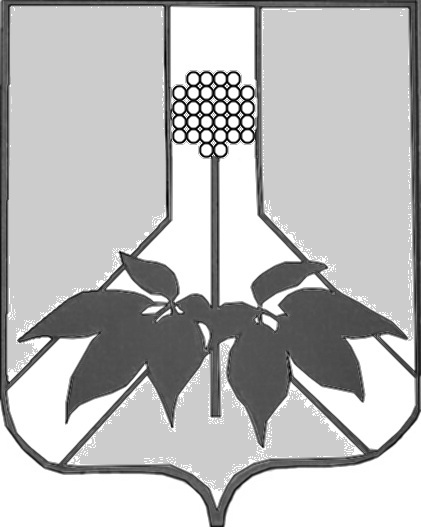 Администрация Дальнереченского муниципального районаИтогисоциально-экономического развитияДальнереченского муниципального районаза 6 месяцев 2018 года.Анализ основных показателей социально - экономического развитияДальнереченского муниципального района за 2 квартал  2018 годаРазвитие территорииПродолжается разработка программ социально-экономического развития сельских поселений муниципального района. По утверждению данных программ в 3 квартале 2018 года,  будет разработана сводная комплексная программа социально-экономического развития  Дальнереченского муниципального района на период до 2025г.Постановлением администрации Дальнереченского МР от 30.12.2014 г. № 448»а», во исполнение Федерального закона от 28.06.2014 г. № 172-ФЗ «О Стратегическом планировании в Российской Федерации», утвержден план подготовки документов для разработки Стратегии социально-экономического развития Дальнереченского МР.Подготовлено 4 нормативно-правовых акта для разработки документов стратегии развития Дальнереченского городского округа на период до 2025 года.2. Муниципальные программы.В 2018 году бюджет Дальнереченского муниципального района включил расходы по 14 муниципальным программам. Объем планируемых расходов бюджета района в рамках программ в отчетном году составит 273,4  млн.руб.Пояснительная записка к анализу социально-экономического развития Дальнереченского муниципального района.Содержание:1. Анализ развития реального сектора экономики1.1. Позитивные тенденции1.2. Негативные тенденции1.3. изменение структуры1.4. Сельское хозяйство1.5. Промышленное производство1.6. строительство1.7. Жилищно-коммунальное хозяйство2. Оценка реальности прогноза и реализации программ. Эффективность реализации проектов. Приоритеты инвестиционной деятельности.3. Меры, принимаемые органами местного самоуправления, по управлению региональными ресурсами:3.1. ФИНАНСОВЫМИ РЕСУРСАМИ3.2. ТРУДОВЫМИ РЕСУРСАМИМалое и среднее предпринимательство, оценка предпринимательской активности.Оценка состояния продвижения товаров (услуг) на рынке, новые продукты5.1. ОБОРОТ РОЗНИЧНОЙ ТОРГОВЛИ И ОБЩЕСТВЕННОЕ ПИТАНИЕ5.2. ПЛАТНЫЕ УСЛУГИ НАСЕЛЕНИЮ5.3. ПРОИЗВОДСТВО ТОВАРОВМуниципальный сектор экономики, структура, эффективность управления.6.1. УПРАВЛЕНИЕ МУНИЦИПАЛЬНЫМ ИМУЩЕСТВОМ6.2. МУНИЦИПАЛЬНЫЕ ЗАКУПКИАнализ развития социальной сферы, уровня  и качества жизни населения:7.1. ДЕМОГРАФИЧЕСКАЯ СИТУАЦИЯ7.2. ОБРАЗОВАНИЕ7.3. КУЛЬТУРА     8. Обоснованные предложения по проблемным вопросам  жизнеобеспечения муниципального образования.1. Анализ развития реального сектора экономики1.1. Позитивные тенденцииСнижение численности зарегистрированных безработных – 38,2%;Рост среднемесячной заработной платы -  17,5%;Рост объема отгруженных товаров собственного производства по крупным и средним  организациям в действующих ценах – 7,8 %;Рост оборота по крупным и средним  организациям в действующих ценах – 2,7 %;Ввод в действие жилых домов в отчетном периоде 2018 года составил 266 квадратных метров общей площади.Производство промышленной продукции тепловой энергии (пара и горячей воды) – 4,4%1.2. Негативные тенденцииСнижение объема платных услуг -  1,1%;Снижение численности  работающих в организациях – 2,4%Миграционный отток населения - убыль 79 чел., или рост к уровню 2017г. – 72,1%  Снижение оборота общественного питания – 31,9%Производства электроэнергии – осталось на уровне 2017 годаИзменение структурыВ статистическом регистре на 01.07.2018 года на территории Дальнереченского муниципального района учтено 257 субъекта хозяйствования (больше на 7 субъектов против 2017г. или на 2,8%), из них - 85 юридических лица (аналогично  уровня  2017г. или на 0%) и 172 индивидуальных предпринимателей (больше на 7 субъектов против 2017г. или – 4,2%). По видам экономической деятельности хозяйствующие субъекты распределяются: торговли, общественного питания и бытового обслуживания – 83 ед., сельское и лесное хозяйство – 79 ед., промышленность и транспорт –30ед. и прочие - 65ед. По организационно-правовым формам юридические лица распределились следующим образом: коммерческие – 44/51,8%, некоммерческие- 41/48,2%, в т.ч. муниципальная – 35/41,2%, государственная – 2/2,4%, частная – 39/45,9%, прочие – 9/10,6%.По производству продукции, работ и услуг, согласно видов экономической деятельности, объемы распределены:  в промышленности (15%),  платных услугах населению (4%), розничной торговле (20%), сельское хозяйство (35%) и прочие (26%).Сельское хозяйствоВ первом полугодии  2018 года на территории Дальнереченского района производством сельскохозяйственной продукции занимались 12 организаций и 62 КФХ (данный показатель выше аналогичного показателя прошлого года на 6 КФХ). Основную долю в структуре производства продукции агропромышленного комплекса района занимает растениеводство – 80,6% и   продукция животноводства – 19,4 %. Сельскохозяйственные предприятия производством продукции животноводства  занимается 1 организация. Другие хозяйства имеют растениеводческое направление. Производством продукции животноводства занимаются крестьянские (фермерские) хозяйства.Валовой объем производства продукции сельского хозяйства в хозяйствах всех категорий  за 1 полугодие 2018 г. составил 95,5 млн. руб., что на 20,7% выше аналогичного периода 2017 г.Среднесписочная численность постоянных работников в сельскохозяйственных организациях за  1 полугодие 2018 года составила 77 чел., что на  5 чел. или на 6,9 % выше аналогичного уровня 2017 года. Средняя заработная плата составила – 14700 руб., что на 5,3% выше показателя 2017 года, или на 742 руб.            Все хозяйства отрасли АПК Дальнереченского муниципального района разных форм хозяйствования, производители продукции растениеводства, успешно провели посевные работы и обработку посевов.            В 2018 году на территории района посеяно: зерновых на площади 449 га, что на 44 га. или  на 10,86 %  выше аналогичного показателя 2017 года; сои – 14282,3 га, что на  2885,3 га. или  на 25,3 % выше аналогичного показателя 2017 года; кукурузы на зерно – 10,4 га, что на 229,6 га. или  на 95,6 % ниже аналогичного показателя 2017 года; картофеля – 66,2 га, что на 25,8 га. или  на 28,0 % ниже аналогичного показателя 2017 года; овощей открытого грунта 14,5 га, что на 2 га. или на 16,0% выше аналогичного показателя 2017 года; бахчи 75,5 га что на 13,5 га. или  на 15,1% ниже аналогичного показателя 2017 года. В области животноводства за 1 полугодие 2018 года произведено: мяса 137 т, что на 11,6% ниже 2017 года, или на 18,0 т.; молока 467 т., что на 11,3 % ниже 2017 года, или на 60 т.; яиц 1127 тыс. шт., что на 8,6 % ниже 2017 года, или на 107 тыс. шт.  В рамках реализации Государственной программы Приморского края «Развитие сельского хозяйства и регулирования рынков сельскохозяйственной продукции, сырья и продовольствия. Повышение уровня жизни сельского населения Приморского краяна 2013 - 2020 годы» сельскохозяйственными товаропроизводителями Дальнереченского муниципального района заключены соглашения с Департаментом сельского хозяйства и продовольствия Приморского края о плановых размерах посевных площадей и валовом сборе продукции сельского хозяйства на текущий 2018 год. Промышленность, транспортЗа отчетный период 2018г. объем отгруженных товаров собственного производства по крупным и средним организациям (в сопоставимых ценах) вырос к уровню 2017 году на 7,8%. Оборот организаций – рост 2,7%. Производство тепловой энергии выросло на 4,4%, электроэнергии- осталось на уровне 2017 года. Перевозки грузов автомобильным транспортом – снижение 24,4%, грузооборот на 31,3%.На территории Дальнереченского муниципального района не зарегистрировано крупных и средних производственных единиц. Экономическая основа представлена субъектами малого и среднего предпринимательства в  сельскохозяйственной и лесоперерабатывающей отрасли района. Заготовку древесины осуществляют небольшие подразделения предприятий Дальнереченского городского округа. С 2015 года статистические показатели деятельности хозяйствующих субъектов лесной отрасли отражаются по месту регистрации данных организаций. Из предприятий, осуществляющих деятельность на территории района, но зарегистрированных в других территориальных образованиях: Дальнереченский тепловой район филиала «Горноключевской» Краевое государственное унитарное предприятие  «Примтеплоэнерго», Филиал ОАО ВСЭС ДМК-92, филиал «Дальнереченский» ОАО «Примавтодор».. Строительство и инвестицииЗа 6 месяцев 2018 год в Дальнереченском районе выдано 6 разрешений на строительство объектов капитального строительства. Выдано одно разрешения на ввод объекта капитального строительства «Реконструкция нежилого здания (Закусочная на 8 посадочных мест) с расширением на 20 посадочных мест» в с. Веденка.Инвестиционными намерениями на 2018 год Муниципальной программы «Содержание и развитие муниципального хозяйства  Дальнереченского муниципального района» на 2016-2019 годы, предусмотрены  денежные средства в сумме 27111492,0 рубля в том числе: капитальный ремонт муниципального жилищного фонда 1267038,0 рублей, выполнено работ на сумму 737349, рублей; капитальный ремонт многоквартирных домов 18636,0 рублей; приобретение материалов для ремонта котельной № 9 с.Ракитное на сумму 476189,0 рублей; выполнен ремонт здания скважинного водозабора в с.Веденка, ул. Малая Веденка на сумму 190000,0 рублей; организация и содержание мест захоронения 176600,0 рублей, выполнены работы на сумму 170000,0 рублей; проведение работ по рекультивации свалок ТБО 361114,0 рублей, выполнены работы на сумму 154284,0 рубля; содержание дорог местного значения 3405779,0 рублей, выполнены работы на сумму 1221250,0 рублей; ремонт дорог местного значения 17234624,0 рублей; выполнен ремонт наружных сетей водопровода в с.Стретенка на сумму 94800,0 рублей; выполнены работы по текущему ремонту дамбы обвалования с.Малиново на сумму 498349,0 рублей.7. Жилищно-коммунальное хозяйствоВ  Дальнереченском муниципальном районе  находится 91,7 тыс. м2 муниципального жилищного фонда, 19 котельных, 7 водозаборных скважин, 2 дизельные электростанции.Численность работников, занятых в отрасли жилищно-коммунального хозяйства составляет 75 человек.В аренде Дальнереченского теплового района КГУП «Примтеплоэнерго» находится 8 котельных, в аренде ООО «Абсолют Сервис» 1 котельная, оказывающих услуги теплоснабжения на объектах жилья и соцкультбыта района.Обслуживанием, дизельных электростанций, занимается КГУП «Примтеплоэнерго», обслуживанием многоквартирных жилых домов, объектов водоснабжения и водоотведения, теплоснабжения занимается ООО «Абсолют Сервис». Общий объем оказанных жилищно-коммунальных услуг за 6 месяцев 2018 года составил 17266,9 тыс. рублей, в том числе населению 7063,3 тыс. рублей. Оплата услуг населением за 6 месяцев 2018 год составила 99%.       Оценка реальности прогноза и реализации программ. Эффективность реализации проектов. Приоритеты инвестиционной деятельности.                                                               Расходы районного бюджета по финансовому обеспечению  муниципальных   программ Дальнереченского муниципального района  на  2018 год.тыс. руб.       С 2015 года все муниципальные программы приведены в соответствие с государственными программами Приморского края. Наибольшую долю средств за счет всех источников финансирования планируется направить на развитие образования.3. Меры, принимаемые органами местного самоуправления, по управлению региональными ресурсами:3.1. Финансовыми ресурсами;По данным отчета об исполнении консолидированного бюджета Дальнереченского района за 1 полугодие 2018 года при уточненном плане доходов в сумме 296305,84 тыс. рублей, в бюджет  поступило 157700,74 тыс. руб. или 53,22%  годовых назначений. План налоговых и неналоговых доходов за отчетный период выполнен на 59,99%, при плане 94242,93 тыс. руб. в бюджет поступило   56533,13 тыс. руб., в том числе по видам доходов:- налоговые доходы – 43372,16 тыс. руб. или 76,72% от суммы поступивших налоговых и неналоговых доходов;- неналоговые доходы – 13160,97 тыс. руб. или 23,28% поступлений налоговых и неналоговых доходов, что составляет 73,35% годового плана.За отчетный период в консолидированный бюджет поступило безвозмездных поступлений в сумме 101167,62 тыс.рублей при плане 202062,91тыс.рублей или 50,07%, в том числе безвозмездные поступления от других бюджетов бюджетной системы Российской Федерации при плане 202007,91 тыс.рублей поступили в сумме 101167,62 тыс.рублей  (50,08%).Относительно общей суммы доходов консолидированного бюджета района безвозмездные поступления  составили 64,15 процента против 68,19 процентов по плану.Состояние недоимки в краевой и местные бюджеты рублейНедоимка по налогам за отчетный период снизилась, в том числе:-  по налогам, формирующим краевой бюджет на 1357199,26 рублей,- по налогам, формирующим местные бюджеты на 721743,91 рублей.Исполнение расходов консолидированного бюджета за 1 полугодие 2018 годаРасходная часть консолидированного бюджета Дальнереченского муниципального района по состоянию на 01.07.2018года составила 153097,93тыс. руб. при плане 314156,59 тыс. руб., расходы исполнены на 48,73%.При исполнении консолидированного бюджета в отчетном периоде, расходы социальной направленности  составили 79,7%, в том числе расходы  на образование  составили 75,4%. На национальную экономику и ЖКХ было направлено 1,51% консолидированного бюджета. В целях сбалансированности бюджета, исполнения расходных обязательств в 2018 году в полном объеме, администрацией Дальнереченского муниципального района был разработан и утвержден план мероприятий по увеличению доходов и оптимизации расходов консолидированного бюджета Дальнереченского муниципального района на 2018 плановый период 2019 и  2020 годов (постановление АДМР от 14.02.2018г. №7-па).    В соответствии с планом мероприятий установлен контроль исполнения бюджетных назначений в разрезе источников доходов со стороны структурных подразделений администрации, обеспечено взаимодействие с налоговой инспекцией, исключена возможность предоставления экономически необоснованных льгот, контролируется уровень недоимки налогов и сборов в местные и региональный бюджеты, активизирована работа межведомственной комиссии по налоговой и социальной политике.            За отчетный период 2018 года было проведено 1 заседания комиссии и 3 выездное рабочей группы МВК, на которых  заслушаны 59 налогоплательщика, из них -  24  индивидуальных предпринимателя и 10 юридических лица, 25 физических лица. Обследовано 19 объектов потребительского рынка в поселениях района,  с целью выявления нарушений законодательства РФ по торговому обслуживанию населения, а так же проведение опроса граждан в рамках организации работы по направлению «неофициальной занятости».          В результате проделанной работы погашена задолженность в сумме 790,5 т. рублей, в том числе:  налог на землю – 74,4 т.р., ЕНВД-186,5 т.р., НДФЛ-381,2 т.р., плата за негативное воздействие- 1,4т.р.        В целях увеличения налоговой базы бюджета ДМР, проводится работа по постановке на налоговый учет обособленных структурных подразделений, осуществляющих деятельность на территории муниципального образования, в виде встреч с представителями генеральных подрядчиков, направления запросов в головные организации,  налоговые органы, а так же организации рейдов рабочих группы МВК по предполагаемым объектам осуществления деятельности.  В  отчетном периоде 2018г. на имя руководителей организаций, имеющих структурные производственные единицы, было направлено 0 письма-требования о налоговой регистрации по месту осуществления деятельности и уплате налоговых платежей и экологических взносов в бюджет района и региональный бюджет - 6.         Направлены письма: ОАО «Аргиллит» - 1 (НДФЛ, экология); ООО «Ель - ДВ» - 1  (НДФЛ, экология); ООО «Стройтехнологии 2 -1 (НДФЛ); ООО «Прок-Трейд» - 1 (НДФЛ, экология); 2 –НДФЛ + загрязнение; 1 – НДФЛ (дважды) в лесничество по спискам арендаторам лесных участков.        По данным статистической отчетности, за отчетный период текущего года задолженности по заработной плате перед наемными работниками предприятий и организаций не зарегистрировано. В данном направлении проводятся семинары с работодателями, ведется разъяснительная работа с населением, в администрации ДМР и межрайонной инспекции ФНС России № 2 работает  телефон доверия и электронный сайт, по которым фиксируются все обращения и жалобы граждан на низкий уровень и  «теневую» заработную плату. В сельских поселениях оборудованы информационные стенды. Среднемесячная заработная плата в целом по району в 2018 году составляла 26,8 тыс. руб. Отношение к средне краевому уровню данного показателя составляет самый низкий процент из всех муниципальных образований края – 60,2%.3.2. Трудовыми ресурсами.Ситуация на рынке труда в Дальнереченском муниципальном районе Из общего числа населения Дальнереченского муниципального района по состоянию на 01.01.2018г. - 9576 человек,  численность экономически активного населения  составляет  -  4,8 тыс. чел.Численность занятого в экономике населения составляет 3,4 тыс.человек. Из них работающих в крупных и средних организациях - 647 человек (ниже уровня 2017 на 2,4% или 14 чел.) Официально зарегистрированы безработными – 233 человек, снижение к  уровню соответствующего периода прошлого года на 144 чел. или 38,2%. Из числа безработных 53% -женщины, 20% -молодежь. Длительно не работающие - 50%. Уровень безработицы по состоянию на 01.04.2018г. составил  5,1%.По данным Госстатистики, нагрузка незанятого населения на 100 заявленных вакансий составляет 196,7 человека, снижение на 2р. Потребность в работниках, заявленных организациями, зарегистрированными по Дальнереченскому городскому округу, но осуществляющих деятельность на территории Дальнереченского муниципального района - 121 вакансий.   4. Малое и среднее предпринимательство, оценка предпринимательской активности.Структура МППо состоянию на начало 2018г. на территории Дальнереченского муниципального района зарегистрировано 221 субъект малого предпринимательства, из них 49 юридических лица и 172 индивидуальных предпринимателя, увеличение численности в сравнении с прошлогодним показателем – 2,3%.  Общая численность индивидуальных предпринимателей выше уровня прошлого года на 7 ед.: в отчетном периоде число индивидуальных предпринимателей, ликвидировавших деятельность, снизилось против числа вновь организованных субъектов малого бизнеса, получивших государственную поддержку в рамках  реализации мероприятий муниципальной программы «Развитие предпринимательства в Дальнереченском муниципальном районе». Численность занятых на малых предприятиях наемных работников осталось на уровне прошлого года и составила 640 человек. Из общего оборота малых предприятий наибольшую долю (до 70%) занимает оборот предприятий оптовой и розничной торговли, сельского хозяйства.Среднемесячная заработная плата - 12500 руб., осталась на уровне прошлого года. Объем  платных услуг – снижение на 1,1%, общественного питания -  снижение на 31,9%. Доля занятых в малом предпринимательстве с учетом индивидуальных предпринимателей, в общей численности занятых в экономике составляет 36,3 %.По видам экономической деятельности наибольшее число субъектов малого бизнеса представлено в сельском хозяйстве, сфере розничной торговли и бытовых услуг. Сохраняется положительная тенденция к повышению налоговых поступлений в бюджет муниципального района от субъектов предпринимательской деятельности.      По предварительной оценке, оборот малого предпринимательства за 2 кв. 2018 года  составит  268,8  млн. руб., что на 18,8 млн. руб. больше показателя 2017 года или 7,5%. Меры муниципальной поддержки развития МППоддержка малого предпринимательства, формирование благоприятного климата для его дальнейшего развития, является одним из приоритетных направлений деятельности администрации муниципального района. Органами местного самоуправления создана нормативно правовая база, регулирующая отношения бизнеса и власти.Постановлением администрации ДМР от 01.10.2015 г. № 307-па была утверждена муниципальная  программа «Развитие предпринимательства в Дальнереченском муниципальном районе на 2016 - 2019 годы». В рамках реализации этой программы в 2018 году в бюджете муниципального района предусмотрено 250,0 тыс.руб. государственной поддержки в виде гранта. По итогам проведения конкурса эффективности бизнес - проектов, в отчетном году планируется выделение денежной поддержки субъектам малого бизнеса  по основному направлению предпринимательской деятельности – сельскохозяйственное производство. Денежная поддержка будет предоставлена в целях создания не менее 3 рабочих мест, что обеспечит в дальнейшем поступление в бюджет дополнительных доходов в виде НДФЛ, а так же социальных платежей в Пенсионный фонд и прочие внебюджетные фонды. Оборот выпуска продукции и предоставления услуг, в перспективе до 2019 года, планируется в объеме до 3 млн.руб. Размещение муниципального заказа поддерживает развитие малого предпринимательства, например, организация горячего питания в школах и пришкольных лагерях, поставка продуктов питания для нужд учреждений образования осуществляется предпринимателями и предприятиями малого бизнеса.  За  отчетный период 2018 года муниципальными заказчиками проведено 162 торгов и других способов закупок на поставки товаров, выполнение работ, оказание услуг для нужд Дальнереченского муниципального района, из них у субъектов малого бизнеса –  4.         Финансово-кредитную поддержку субъектам малого и среднего бизнеса оказывают четыре действующих учреждения  банковской сферы, расположенных на территории городского округа. В рамках реализации программных мероприятий организовываются семинары-совещания, на которых рассматриваются вопросы трудового, налогового и пенсионного законодательства, проводятся  индивидуальные консультации по организации собственного дела, включая ознакомление с действующим законодательством. Проблемы становления и развития предпринимательства в районе широко освещаются в средствах массовой информации. Создан раздел «Малое предпринимательство»» на Интернет-сайте Дальнереченского муниципального района. Предприниматели получили возможность доступа к интернету, ознакомления и получения новейшей справочной информации, консультирования по вопросам перспективных направлений ведения бизнеса, получения помощи в оформления необходимой документации. Всего сотрудниками отдела была оказана  консультационная поддержка более 12 человек..5.Оценка состояния продвижения товаров (услуг) на рынке, новые продукты5.1. Оборот розничной торговли и общественное питание.На территории района по состоянию на 01.07.2018 года насчитывается 110 объектов потребительского рынка, в том числе розничной – 84; общественного питания – 19, из них школьные столовые – 11; бытового обслуживания – 2, коммунального – 2, авторемонтных мастерских – 3.  Обеспеченность торговыми площадями (розница) на 1000 жителей составляет 275 кв.м. (119,9% к нормативу). Уровень обеспеченности услугами общественного питания (общедоступная сеть) на 1000 жителей муниципального района составляет 28 посадочных мест (100% к нормативу).На основании Федерального закона от 22 ноября 1995 года № 171-ФЗ «О государственном регулировании производства и оборота этилового спирта, алкогольной и спиртосодержащей продукции и об ограничении потребления алкогольной продукции» разработаны и утверждены Схемы границ прилегающих территорий к некоторым организациям и объектам, на которых не допускается розничная реализация алкогольной продукции. На территории Дальнереченского муниципального района 5 субъектов бизнеса осуществляет деятельность по реализации алкогольной продукции в 31 объектах торговли.Потребительский рынок района характеризуется как стабильный, с высоким уровнем насыщенности продовольственными и непродовольственными товарами, как собственного производства, так и ввозимыми из-за пределов края. В сложившейся  структуре  предприятий торговли  основной  формой собственности является  частная (94,1 %). Значительных изменений в структуре распределения предприятий по формам собственности за 1 полугодие 2018 года не произошло.Торговые площади розничной торговли составляют , количество рабочих мест – 226; численность работающих – 226 человек. Средняя заработная плата в розничной сети составила 9,6 тыс. руб.    Из предприятий общественного питания осуществляли деятельность 8 закусочных и 11 школьных столовых. Общая площадь предприятий общественного питания составила , число посадочных мест 859. Оборот общественного питания за 6 месяцев 2018 года составил   1,0   тыс. руб., снижение  в сопоставимых ценах  к соответствующему периоду прошлого года   на 31,9%. Снижение произошло за счет исключения  статистических показателей  предприятия ООО «Рождественское военное питание».Платные услуги населению.        Объем платных услуг, оказываемых населению за январь-июнь 2018 года  составили  3,5     млн. руб., в сопоставимых ценах  ниже против соответствующего периода прошлого года  на 1,1%. Производство товаров и услуг.              По состоянию на 01.07.2018 г. на территории муниципального образования работало 2 мини - пекарни, выработано продукции предприятиями хлебопекарной отрасли 34,2  тонн,  больше на 6,5%., чем произведено в соответствующем периоде  прошлого года. Потребность в хлебе населения района и муниципальных организаций обеспечена за счет  поставок монополиста отрасли хлебопечения - ООО «Пекарь», а также за счет ввоза из других районов края.Муниципальный сектор экономики, структура, эффективность управления.6.1. Управление муниципальным имуществом.         Согласно доходов бюджета Дальнереченского муниципального района за 1 полугодие 2018 года  план доходов от сделок с муниципальным имуществом и земельными участками (неналоговые доходы) доведен в сумме 5066,5 тыс. руб. Фактически поступило доходов от сделок с муниципальным имуществом и земельными участками за  6 месяцев 2018 года 11187,9 тыс.руб. . Увеличение доходов от  неналоговых платежей к уровню прошлого года составило в 2 р.     По состоянию на 01.07.2018 г. заключено 9 договоров аренды нежилых помещений, Общая площадь сдаваемых в аренду помещений составляет ., в том числе объекты коммунальной инфраструктуры (котельные) .    Рост доходов по аренде имущества  произошел за счет уплаты задолженности  по аренде КГУП «Примтеплоэнерго».  Всего оплачено по задолженности по состоянию   на 01.07.2018 года 667880,74 руб.  Задолженность по аренде имущества по состоянию на 01.07.2018 г. составляет  670208,87 руб. в том числе  664002,87 руб.- Примтеплоэнерго (сумма по иску составила 497923,19, начислено за 2 кв. 2018 года – 166079,67 руб. (готовится  претензия за 2 кв.), 6206,00 руб. ГБУ «ХОЗУ» оплатят до конца июля.  Доходов от сдачи в аренду имущества казны нет. -Оплачено за аренду помещений на 01.07.2018 г. 1213,5 тыс. руб. в том числе  соц. найма жилья 231,9 тыс. руб.  В реестр муниципальной казны на 01.07.2018 г. включено 2009 объектов недвижимого имущества,  в том числе жилищный фонд – 1524, сооружения (электро, тепло, газо и водоснабжение, автодороги, мосты, водопропускные трубы, дамбы)- 485, движимое имущество -43, земельные участки 11   Движимое имущество муниципальных учреждений составляет 119109 единиц.               Аренда земли       Сумма задолженности по состоянию на 01.07.2018 г. по арендной плате за землю составляет 2696767,09 руб., в том числе крупные задолжники 2426160,61 руб.  (свыше 10000 руб.).     Всем задолжникам выставлены уведомления об оплате задолженности, а также ежемесячно  оповещаются о задолженности лично, либо по телефону.     Наряду с задолженностью по состоянию на 01.07.2018 г.  существует переплата по арендной плате за землю в сумме 2074968,08 руб., которая образовалась в следствии оплаты арендаторами арендной платы до конца года и по аукционам на право заключения договора аренды земельных участков.      Оплачено за аренду земли  на 01.07.2018 г.  руб. 5569168,57 руб.        По состоянию на 01.07.2018 г. проведено 7  аукционов на право заключения договора аренды земельных участков.  В доход бюджета от проведения аукционов поступило 629965,17 руб.      По вопросам взыскания задолженности по арендной плате за землю проводится претензионно - исковая работа. Всего на 01.07.2018 года  выставлено 40  претензий на сумму 853570,43 руб. Оплачено 560849,42  руб.     За 6 месяцев 2018 года  оформлено 8 судебных приказа на взыскание задолженности по физическим лицам на сумму 20314,00руб  По 2 приказам документы переданы приставам, по одному приказу документы - в суде.       Продажа имущества      В Программу приватизации  на 2018 год  решением Думы от 23.11.2017 г. № 323  год включены:      производственная база с земельным участком, расположенная по адресу: г. Дальнереченск, пер. Прямой, д. 1 а именно:-нежилое здание 2- этажное, площадью 825,1 кв.м., кадастровый номер 25:29:000000:3914- гаражные боксы 2-этажные, площадью 1069,6 кв.м., кадастровый номер 25:29:000000:5343- земельный участок общей площадью 11754 кв.м., кадастровый номер 25:29:010113:3. Оценка 3900,0 тыс. руб. Продажа 4000,00 тыс. руб.     Дополнительно включены:-  по решению Думы от 26.04.2018 г.- нежилое здание (механическая мастерская) с земельным участком, расположенное по адресу: с. Рождественка, ул.Лазо, 44 «З»; Оценка 178,0 тыс. руб. Продажа 180,0 тыс. руб.- по решению Думы от 29.05.2018 г. № 408 – легковой автомобиль «MITSUBISHI PAJERO» аукцион объявлен в июле 2018 г.    Поступило в доход бюджета от продажи муниципального имущества на 01.07.2018 г. 4195,9 тыс. руб. в том числе 15,9 тыс. руб. -  зачисление задатка с временного счета по сделке 2017 года.      Продажа земли     За полугодие 2018 года продано 15 земельных участков. Доходы от реализации земли составили 119,7 тыс.руб.      Оформление бесхозяйных объектов       После проведения процедуры бесхозяйных объектов в муниципальную собственность по решению суда  было оформлено 9 памятников.      Поддержка  субъектов малого и среднего предпринимательства:     -  Решением Думы Дальнереченского муниципального района от 21.12.2017 года № 343 утвержден перечень муниципального имущества свободного от прав третьих для предоставления субъектам  МСП в данный перечень  включен 1 объект муниципальной собственности- нежилое здание овощехранилище площадью 180 кв.м., расположенное в с. Веденка, ул. Малая Веденка,10   - согласно протокола  совещания АО «Корпорация МСП» от 09.06.2018 г. № 092-ИП—ВКК подготовлен проект постановления «Об утверждении порядка формирования, ведения ежегодного дополнения и опубликования перечня муниципального имущества, свободного от прав третьих лиц, предназначенного для предоставления во владение и (или) пользование субъектам МСП и организациям, образующим инфраструктуру поддержки субъектам МСП, который проходит процедуру согласования.      Реализация Законов 837- КЗ и 250-КЗ      По состоянию на 01.07.2018 г. года включено в реестр 9 граждан и представлено в собственность бесплатно 9 земельных участков по закону № 837-КЗ.       Заявлений от данной категории граждан по состоянию на 01.07.2018 года не поступало      По закону 250-КЗ включены в реестр 3 гражданина и предоставлено в аренду 3 земельных участка        На отчетную дату существует 3 сформированных земельных участка по закону № 837-КЗ и 1 сформированный земельный участок по закону № 250-КЗ.       Потребность в земельных участках для данной категории граждан в настоящее время не выявлена (отсутствует спрос), и будет определяться по фактически поступившим заявлениям.       По реализации 119-ФЗ:Всего по состоянию на 01.07.2018г. поступило от граждан 187 заявлений о предоставлении земельных участков. Все заявления поступили посредством Федеральной Информационной Системы «На Дальний Восток». Заявления на бумажном носителе не поступали.  Общая площадь земельных участков, предоставленных гражданам на праве постоянного бессрочного пользования по состоянию на 01.07.2018г. составляет 181,1  га. Заключено 141 договоров.       Исполнение муниципальной программы:   По  муниципальной программе «Управление муниципальным имуществом и земельными ресурсами на 2016-2018 годы, утвержденной  постановлением администрации Дальнереченского муниципального района  от 13.11. 2015 г. № 375-па за полугодие 2018 года  были проведены следующие мероприятия:         - Сокращены  ассигнования, предусмотренные по основному мероприятию «Земельные отношения», направление расходов:«Межевание земельных участков» (кладбища Малиновского сельского поселения) на 122593,61 руб. средства высвободились в результате проведенных конкурсных мероприятий: муниципальный контракт № 0120300008518000008-0151824-01от 15.05.2018 г.        - Высвобожденные средства   направить:По основному мероприятию «Земельные отношения» направление расходов «межевание земельных участков»:-  в сумме 15000руб. на межевание земельного участка для размещения модульного ФАП в с. Речное.- в сумме 76790 на межевание земельных участков под кладбища на территории Рождественского сельского поселения.По основному мероприятию: «Паспортизация муниципального имущества:    - в сумме 20000 руб. паспортизация жилого дома в с. Рождественка, ул. 50 лет Октября, д. 5По основному мероприятию: «Изготовление проекта перепланировки на объекты недвижимости»- в сумме 10803,61 руб. изготовление проекта перепланировки по многоквартирному дому, расположенному в с. Сальское, ул. Школьная, д. 35.6.2. Муниципальные закупки. За январь- июнь 2018  года муниципальными заказчиками проведено 162 торгов и других способов закупок на поставки товаров, выполнение работ, оказание услуг для нужд Дальнереченского муниципального района, из них 8 аукционов в электронной форме; 12 запросов  котировок  цен; 142 закупки у единственного поставщика согласно п. 1, 8, 4, 5, 9,  26, 29  ч.1 ст. 93 Федерального закона от 05.04.2013 г. №44-ФЗ.         По итогам размещения заказов на поставки товаров, выполнение работ, оказание услуг за январь-июнь  2018 года заключено  муниципальных контрактов и иных гражданско-правовых договоров на сумму 29701,5 тыс. рублей, из них по проведенным аукционам в электронной форме – на сумму 3201,1 тыс. руб.; запросу котировок цен  - на сумму 2140,0 тыс. рублей, у единственного поставщика (согласно п. 1, 4, 5, 8,9, 26, 29 ч.1 ст. 93 Федерального закона от 05.04.2013 г. №44-ФЗ) – на сумму  24360,4 тыс. рублей.  Экономия составила – 1,3 тыс.руб.     Нарушений в части размещения муниципальных заказов не выявлено.Анализ развития социальной сферы, уровня  и качества жизни населения:7.1. Демографическая ситуация.Численность постоянного населения Дальнереченского муниципального района на 1 января 2018г. составила  9576 чел. (сокращение -182 человек). Демографические показатели 2018 года свидетельствуют о снижении численности населения.  Число умерших за отчетный период выросло против числа родившихся в 2 раза : в течение отчетного периода родилось 39 детей, умерло 77 человек. В сравнении с аналогичным периодом прошлого года наблюдается снижение рождаемости на 18,75% (9 ребенка). Естественная убыль, как устойчивый и долговременный фактор снижения численности населения, сохранится и в 2018 году. Средняя продолжительность жизни составила:  у мужчин - 60 лет, у женщин - 72 лет.Продолжается миграционный отток населения, вызванный экономическими факторами: за прошедший период прибыло в район  125 человек, выбыло- 204, миграционная убыль – 79 против 22 чел. в 2017г. Народное образование.         На 01.07.2018года Народное образование представлено 16 муниципальными учреждениями: 15 образовательных учреждений: - Школьная инфраструктура  МКУ «УНО» ДМР на 01.07.2018г представлена 10 муниципальными общеобразовательными учреждениями в статусе самостоятельных юридических лиц. Из них 8 учреждений реализуют основные общеобразовательные программы среднего общего образования, 2 учреждения - основного общего образования. - Система дошкольного образования включает 3 муниципальных дошкольных бюджетных образовательных учреждений в статусе юридического лица, в котором функционирует 10 группы, и 7 структурных подразделений общеобразовательных учреждений, реализующих программу дошкольного образования, в которых функционируют 11 групп.-  Система дополнительного образования включает 2 муниципальные бюджетные учреждения дополнительного образования (Дом детского творчества и Детско-юношеская спортивная школа). Кроме того, функционирует Муниципальное казенное учреждение «Управление народного образования» Дальнереченского муниципального района» (постановление администрации Дальнереченского муниципального района от 21.02. 2012г №69-па).  Количество работающих на 01.07.2018г составляет в сфере образования 400 человека, в том числе в муниципальных образовательных учреждениях, реализующих программу дошкольного образования, работают 59 человек, в общеобразовательных учреждениях 307 чел., в учреждениях дополнительного образования 13 чел.             В школах района среднегодовая численность учащихся на 01.07.2018г  составила 1126, детские дошкольные учреждения посещают 367 воспитанника, в учреждениях дополнительного образования занимаются – 952человек.            Затраты за 1 полугодие 2018 года  на 1 ребенка составили: по школам- 70065,03рублей, по дошкольным учреждениям 70378,10 рублей, по дополнительному образованию 5939,66 рублей.          Среднемесячная начисленная заработная плата работников педагогического персонала муниципальных дошкольных образовательных учреждений за 1 полугодие 2018 год – 32971,72 руб., что составило 100,1% от плановых значений.           Среднемесячная начисленная заработная плата работников педагогического персонала муниципальных общеобразовательных учреждений за 1 полугодие 2018год – 44105,97 руб., что составило 125,16% от плановых значений (перевыполнение  за счет отпускных.)         Средняя заработная плата педагогических работников дополнительного образования  составила 45175,21рублей, что составило 128,2% от плановых значений (перевыполнение за счет отпускных).По народному образованию Дальнереченского муниципального района в 2018 году разработана и действует 1 муниципальная программа Дальнереченского муниципального района «Развитие образования на территории Дальнереченского муниципального района на 2016-2019 годы».Муниципальная программа Дальнереченского муниципального района «Развитие образования на территории Дальнереченского муниципального района на 2016-2019 годы» включает в себя 3 подпрограммы и 2 отдельных мероприятия :- Подпрограмма «Развитие системы дошкольного образования на территории Дальнереченского муниципального района»;- Подпрограмма «Развитие системы общего образования на территории Дальнереченского муниципального района»;-  Подпрограмма «Развитие системы дополнительного образования, отдыха, оздоровления и занятости детей и подростков на территории Дальнереченского муниципального района»;- Мероприятие: Компенсация части  родительской платы за содержание ребенка в государственных и муниципальных образовательных учреждениях, реализующих основную общеобразовательную программу дошкольного образования;-  Мероприятие: Сопровождение реализации муниципальной программы.Также муниципальные образовательные учреждения Дальнереченского муниципального района  в 2018 году охвачены муниципальными  программами:- МЦ Дальнереченского муниципального района «Социальная поддержка инвалидов в Дальнереченском муниципальном  районе на 2016-2019г.г.»;- МЦ Дальнереченского муниципального района «Профилактика терроризма и противодействие экстремизму на территории Дальнереченского муниципального района на 2016-2019г.г..       На 2018год плановые назначения  по Муниципальным программам составляют 223148,802 тыс.руб. Исполнение за 1полугодие 2018год составило 116113,03тыс. руб., в том числе:-  Подпрограмма «Развитие системы дошкольного образования на территории Дальнереченского муниципального района» - 6812,51 тыс.руб.- Подпрограмма «Развитие системы общего образования на территории Дальнереченского муниципального района» - 97318,71 тыс.руб.;-  Подпрограмма «Развитие системы дополнительного образования, отдыха, оздоровлении я и занятости детей и подростков на территории Дальнереченского муниципального района» - 6143,13тыс.руб.;- Мероприятие: Компенсация части  родительской платы за содержание ребенка в государственных и муниципальных образовательных учреждениях, реализующих основную общеобразовательную программу дошкольного образования – 781,55 тыс.руб.;-  Мероприятие: Сопровождение реализации муниципальной программы -4888,62 тыс.руб.7.3. Культура.  В Дальнереченском муниципальном районе действуют 7 муниципальных казенных учреждений культуры. Методическую, координирующую, а также библиотечную  деятельность    осуществляет МКУ « Районный информационно-досуговый центр». Организацией проведением культурно-массовой работы  в районе занимаются  10  сельских домов культуры. Общерайонные  мероприятия проводит МКУ «РИДЦ» на базе поселенческих Домов культуры.Так же на МКУ «РИДЦ»  возложены полномочия по осуществлению библиотечной деятельности. Библиотечным обслуживанием населения района занимаются 10 библиотек.Библиотечным обслуживанием охвачены сел,а население которых составляет более 400 человек.В штате учреждений культуры состоит -7 директоров, 7 художественных руководителей и 9 библиотекарей, заведующий отделом . Высшее образование имеют – 8 человек; среднее специальное – 10 Вся культурно-досуговая работа во втором  квартале 2018 года проводилась согласно планам работы. Всего во 2 квартале культурно-досуговыми учреждениями  было проведено 758 мероприятий, которые посетило около 22 тыс. человек. Библиотеками района было обслужено 1777 читателей с книговыдачей 2342 экземпляров.В дни зимних  и весенних школьных каникул для детей прошли познавательные игры, конкурсы, викторины, библиотечные беседы, часы интересных сообщений, обзоры литературы. В учреждениях культуры традиционно проводились фольклорные и народные праздники: Новый год, Рождество, святки, День святого Валентина, Татьянин День. В 2018 году во многих селах района прошли народные гулянья на Масленицу. Состоялись праздничные концерты к 8-му марта, 1 мая,  викторины и конкурсные программы на 23 февраля. Торжественными мероприятиями отметили 73 годовщину Победы в Великой отечественной войне,15 мая в с.Веденка состоялся районный праздник «Приемные семьи», где в торжественной обстановке чествовали семьи с приемными детьмиПо итогам 6 месяцев 2018 года по программе «Сохранение и развитие  культуры  Дальнереченского муниципального  района» на 2017 – 2019 годы было освоено на общерайонные мероприятия -19000  трублей; подписка на периодические издания 15,0 тыс. рублей; косметический  ремонт памятников 3 400 рублей.СПОРТ. В отчетном периоде на развитие физкультуры и спорта по программе «Развитие и сохранение культуры, спорта, молодежной политики на территории Дальнереченского муниципального района на 2016-2019 годы» было израсходовано на проведение  «Всероссийских президентский  состязаний» - 37 650 рублей; проведение турнира по волейболу -4 050рублей; приобретение спортивных тренажеров 70 000 рублей.Молодежная политикаВ апреле 2018 года в с. Ракитное был проведен районный праздник  - день призывника, на котором чествовали молодых людей, призванных в ряды вооруженных сил России. Так же в ракитном 30 июня состоялся районный День молодежи . Всего на молодежную политику в  рамках муниципальной программы «Сохранение и развитие  культуры  Дальнереченского муниципального  района» на 2017 – 2019 годы» было израсходовано 15 500 рублейОбоснованные предложения по проблемным вопросам  жизнеобеспечения муниципального образования.Для улучшения социально-экономической ситуации в районе, необходимо решить следующие задачи:Обеспечить сбалансированность районного бюджета за счёт формирования достаточной доходной базы. Осуществлять капитальные вложения в социальную инфраструктуру района. В соответствии со вступлением в силу Федерального закона «О развитии малого и среднего предпринимательства в Российской Федерации» реализовать мероприятия муниципальной программы, основными целями которой являются:  развитие самозанятости населения, увеличение количества субъектов предпринимательства, создание для них благоприятных условий деятельности, обеспечение их конкурентоспособности, увеличение доли производимых ими товаров, работ и услуг в валовом продукте территории, а также в налоговых доходах бюджетов всех уровней.Увеличить темпы экономического роста. Обеспечить увеличение производства важнейших видов продукции, стимулировать рост инвестиций в производственную инфраструктуру. В частности, в сельскохозяйственной отрасли наращивать объёмы растениеводства путём развития новых направлений (в т.ч. увеличения пахотных площадей), улучшения породных и продуктивных качеств животных и совершенствования технологий производства. Организовать переработку производимой в районе сельскохозяйственной продукции.Стабилизировать численность населения района. Добиться неукоснительного выполнения плана первоочередных мероприятий по улучшению демографической ситуации в Дальнереченском районе. Анишина Н.М..(42356)25-1-94 Дальнереченский муниципальный район Дальнереченский муниципальный район Дальнереченский муниципальный район Дальнереченский муниципальный район Дальнереченский муниципальный районИтоги социально-экономического развития за 2 квартал 2018 года.Итоги социально-экономического развития за 2 квартал 2018 года.Итоги социально-экономического развития за 2 квартал 2018 года.Итоги социально-экономического развития за 2 квартал 2018 года.Итоги социально-экономического развития за 2 квартал 2018 года...в % к.в % к.Производство, услуги, млн. руб. (темп роста в сопоставимых ценах)Производство, услуги, млн. руб. (темп роста в сопоставимых ценах)Производство, услуги, млн. руб. (темп роста в сопоставимых ценах)Производство, услуги, млн. руб. (темп роста в сопоставимых ценах)Производство, услуги, млн. руб. (темп роста в сопоставимых ценах)Численность населения, 
тыс. чел.9,69,789,7898,1Численность занятых в экономике,  тыс. чел.3,43,83,889,5Численность детей  от 0 до 17 лет, тыс. чел.2,32,32,3100,0Площадь территории, кв.км723572357235100,0Объем отгруженных товаров собственного производства, выполненных работ услуг собственными силами по чистым видам деятельности крупными и средними организациями млн. руб.  (темп в действующих ценах)***102,7Доля в объеме отгруженных товаров собственного производства, выполненных работ услуг собственными силами по чистым видам деятельности крупными и средними организациями края, %*0,0040,004Доля в обороте организаций края, %0,0040,0050,005-Строительство----Производство продукции сельского хозяйства95,579,179,1120,7Лесозаготовки----Рыболовство---Оборот розничной торговли****Оборот общественного питания1,01,61,668,1Объем платных услуг населению3,53,33,3106,0Малый бизнесМалый бизнес, оборот организаций, млн. рублей (темп роста в действующих ценах)  оценка268,8250,0250,0107,5Доля малых предприятий (включая ИП) в общем обороте МО, %36,331,031,0-Число малых  предприятий (включая ИП), ед.221216216102,3Численность занятых в малом бизнесе, тыс. чел. (включая ИП)805795795101,2Доля занятых в малом бизнесе в общей численности занятых, %17,117,117,1Социальные индикаторыУровень зарегистрированной безработицы к экономически активному населению, % 5,15,85,8-Среднемесячная заработная плата, руб.29419,825080,0325080,03117,3Просроченная задолженность по заработной плате, млн. руб.нетнетнетИнвестиционное развитиеОбъем инвестиций в основной капитал, млн. руб. ----Введено жилья, кв. м----Обеспеченность жильем на душу населения, кв. м---Занятость населенияУровень зарегистрированной безработицы к экономически активному населению, % 5,15,85,8-Нагрузка незанятого населения на 1 заявленную вакансию, человек1,91,01,0-№п/пНаименование предприятийКоличество работающих, человекКоличество работающих, человекСреднемесячная заработная плата, руб.Среднемесячная заработная плата, руб.Выручка от реализации, тыс. руб.Выручка от реализации, тыс. руб.№п/пНаименование предприятий01.07.2018г.01.07. 2017г.01.07.2018г.01.07. 2017г.01.07.2018г.01.07. 2017г.1ООО «Княжевское»1110500026-2ООО "Ягода"211712312650260     703ООО "Заречное"1100004ООО "Кедровка"341800015600215014305ООО "Соловьиное"21600080000186СХПХ "Ореховский"272520105164001622579207ООО "Примагро-Кымган"44105001500056233058ООО "Тэнь Цэн"4101800015600960085819ООО " Хуа Чи"44180001560013840943110ООО "Палермо"2318016134002253342011ООО "Да Ли"26162246423288282811135212СХПК «Рассвет»123000180001247-ВСЕГО777214700139587950542527НаименованиеСумма НаименованиеСумма  Муниципальная программа Дальнереченского муниципального района "Развитие образования на территории Дальнереченского муниципального района" на 2016-2019 гг"222783,79Муниципальная программа Дальнереченского муниципального района"Развитие и сохранение культуры, спорта, молодежной политики на территории Дальнереченского муниципального района на 2016-2019 годы"4852,85 Муниципальная программа Дальнереченского муниципального района «Развитие предпринимательства в Дальнереченском муниципальном районе на 2016 - 2019 годы»260,00 Муниципальная программа Дальнереченского муниципального района "Антинаркотическая программа по реализации Стратегии государственной антинаркотической политики Российской  Федерации до 2020 года в муниципальном образовании Дальнереченский муниципальный район на 2016-2019 годы"30,00Муниципальная программа Дальнереченского муниципального района "Обеспечение мероприятий по гражданской обороне, предупреждению чрезвычайных ситуаций природного и техногенного характера, безопасности на водных объектах и пожарной безопасности на территории Дальнереченского муниципального района"224,00Муниципальная программа Дальнереченского муниципального района "Социальная поддержка инвалидов в Дальнереченском муниципальном районе" на 2016-2019 гг."200,38 Муниципальная программа Дальнереченского муниципального района "Развитие муниципальной службы в Дальнереченском муниципальном районе на 2016-2019 годы156,71Муниципальная программа Дальнереченского муниципального района "Содержание и развитие муниципального  хозяйства Дальнереченского муниципального района " на 2016-2019 годы"19666,37Муниципальная программа Дальнереченского муниципального района "Информатизация и обеспечение информационной безопасности, техническое обслуживание и ремонт оргтехники органов местного самоуправления  Дальнереченского муниципального района" на 2016-2019 годы"2324,29 Муниципальная программа Дальнереченского муниципального района «Управление муниципальными финансами Дальнереченского муниципального района  на 2016-2019 годы»17679,75Муниципальная программа  Дальнереченского муниципального района «Развитие многофункционального центра предоставления государственных и муниципальных услуг в Дальнереченском муниципальном районе в 2018-2022 годах»4 565,97Муниципальная программа  Дальнереченского муниципального района «Управление муниципальным имуществом и земельными ресурсами на 2016-2019 годы»549,00Муниципальная программа Дальнереченского муниципального района "Профилактика терроризма и противодействие экстремизму на территории Дальнереченского муниципального района на 2016-2019 годы"200,00Итого программные мероприятия273493,13Виды налоговКраевой бюджетКраевой бюджетКраевой бюджетМестный бюджетМестный бюджетМестный бюджетВиды налоговНа начало текущего годаНа последнюю отчетную датуПрирост, снижение            ( руб.)На начало текущего годаНа последнюю отчетную датуПрирост, снижение            (руб.)Налог на доходы физических лиц134173,97120467,37-13706,6295127,72264978,91-30148,81Налог на прибыль организаций337883,86337883,860ХХХНалог на имущество организаций15711283011259Налог на имущество предприятий8215,840-8215,84XXХТранспортный налог24477621365240,97-1082521,03XXХНалог , взимаемый в связи с применением упрощенной системы налогообложения1538042,781274027,99-264014,79XXХЕдиный налог на вмененный доход XXХ126838,0498332,66-28505,38Единый сельскохозяйственный налогXXХ840783,3-56,7Налог на имущество физических лицXXХ000Земельный налогXXХ217,71580,71363Доходы, получаемые в виде арендной платы за земельные участки (до и после разграничения)XXХ3030619,112696767,09-333852,02Доходы от аренды имущества, находящего в оперативном управлении, имущества казны, прочие доходы от использования***XXХ999752,87670208,87-329544ИТОГО:4467649,453110450,19-1357199,264453395,453731651,54-721743,91Уточненный план 2018г.Кассовое исполнениеИсполнениеУточненный план 2018г. 1полугодия   2018г.%Расходы всего:314156,59153097,9348,73%в т.ч. общегосударственные55717,3527919,9950,11%Национальная оборона (ВУС)936,40438,2846,80%Национальная безопасность284,2341,3514,55%Национальная экономика16289,971197,407,35%Жилищно-коммунальное хозяйство4784,201123,2523,48%Образование221371,80115368,4752,12%Культура 10238,755247,2951,25%Здравоохранение206,300,00%Социальная политика3051,421371,4244,94%Физическая культура и спорт100,0016,8516,85%Средства массовой информации600,00373,6362,27%Межбюджетные трансферты общего характера бюджетам субъектов  Российской Федерации и муниципальных образований576,170,00%Результат исполнения бюджета (дефицит, профицит)-17848,244602,82-25,79%Вид поступлений6 мес.2017г. тыс. рублей6 мес.  2018г. тыс. рублей% к прошлому        годуАренда имущества509,71213,52,3 рАренда земельных участков4674,45569,2119,1Продажа имущества177,04195,9Продажа земельных участков42,3209,34,9 рВсего:5403,411187,92 р.